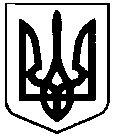 СВАТІВСЬКА МІСЬКА РАДАСЬОМОГО СКЛИКАННЯТРИДЦЯТЬ ПЕРША СЕСІЯРІШЕННЯВід  _______ 2019  р.                                 м. Сватове                                                     № __ «Про передачу у оренду земельної ділянки ФОП Сіньковій О.Е. за адресою: Луганська область, м. Сватове, кв. Докучаєва, 2а»Розглянувши заяву ФОП Сінькової Олени Едуардівни, яка мешкає за адресою: Луганська область, м. Сватове, вул. Широка, 24, з проханням надати земельну ділянку в користування на умовах оренди за адресою: Луганська область, м. Сватове, кв. Докучаєва, 2а, кадастровий номер (4424010100:24:223:0048) для будівництва та обслуговування будівель торгівлі, в зв’язку з купівлею нерухомого майна відповідно договору купівлі продажу від 01.10.2019 р. № ННХ 905592  керуючись ст. 59 Закону України “Про місцеве самоврядування в Україні”, ст. 12, 116, 118, 121, 123, 186 Земельного кодексу України,                                 Сватівська міська радаВИРІШИЛА:1. Передати ФОП Сіньковій Олені Едуардівні, яка мешкає за адресою: Луганська область, м. Сватове, вул. Широка, 24, земельну ділянку в користування на умовах оренди для будівництва та обслуговування будівель торгівлі, загальною площею – 0.2660 га. кадастровий номер (4424010100:24:223:0048) за адресою: Луганська область, м. Сватове, кв. Докучаєва, 2а.2. Встановити термін оренди земельних ділянки на 5 (п’ять) років. 3. Встановити розмір орендної плати за користування земельною ділянкою 67579,05 грн. в рік.4.  Зобов’язати ФОП Сінькову О.Е. протягом 10 днів з моменту набрання чинності даного рішення укласти договір оренди земельної ділянки з Сватівською міською радою та провести державну реєстрацію укладеного договору відповідно чинного законодавства.5. Сватівській ОДПІ здійснювати контроль за надходженням орендної плати згідно договору оренди.6. Контроль за виконанням даного рішення покласти на постійну депутатську комісію з   питань будівництва, благоустрою, комунального обслуговування, земельних відносин та екології.7. Дане рішення набирає чинності з моменту його прийняття.Сватівський міський голова    	    	                               	                           Є.В.Рибалко